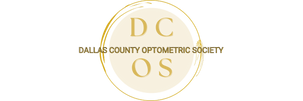 Dallas County Optometric SocietyP.O. Box 79593Dallas, TX 75379-5938Membership ApplicationFirst Name ______________________________________ MI ______ Last Name ______________________________________ Designation _____________Street Address ____________________________________________________________________________City ____________________ State ____________________ Zip ___________________ Telephone No ________________________________________________Email address ____________________________________________________________ TX Optometry License _____________________________________TOA Member? (Please circle one.)       	Y                           N                          If after April 1st, add $50 for late fee.Paid amount (Please circle one.)        	$100                    $200                    $150                    $250This represents no change in dues for our members from last year. If you are not a TOA member, please take the time to join. Due to new state regulations, sponsored meetings have and will continue to become more challenging to obtain. To provide the quality CE that our society has come to expect, we must promptly collect our dues to budget our meeting costs throughout the year. We encourage all member to register today to allow our society to provide the best meetings possible. With that, we will assess a $50 late fee for members who have not paid by April 1st.We accept cash, checks, and all major credit cards.  Please make checks payable to DCOS.  Applications and payments can be mailed to the address below. Credit Card Payment (Please circle one.)Visa		Mastercard		Discover		American ExpressCard Number ____________________________________________________________	Expiration Date ___________________Security Code ___________________ Zip Code ___________________